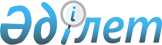 О внесении изменений и дополнений в постановление Правительства Республики Казахстан от 14 января 2005 года № 14 "Об утверждении Положения Агентства Республики Казахстан по управлению земельными ресурсами"
					
			Утративший силу
			
			
		
					Постановление Правительства Республики Казахстан от 30 июня 2012 года № 891. Утратило силу постановлением Правительства Республики Казахстан от 8 февраля 2013 года № 109      Сноска. Утратило силу постановлением Правительства РК от 08.02.2013 № 109.      Правительство Республики Казахстан ПОСТАНОВЛЯЕТ:



      1. Внести в постановление Правительства Республики Казахстан от 14 января 2005 года № 14 «Об утверждении Положения Агентства Республики Казахстан по управлению земельными ресурсами» (САПП Республики Казахстан, 2005 г., № 1, ст. 7) следующие изменения и дополнения:



      в Положении Агентства Республики Казахстан по управлению земельными ресурсами, утвержденном указанным постановлением:



      часть вторую пункта 1 изложить в следующей редакции:

      «Агентство имеет территориальные земельные инспекции, которые являются юридическими лицами.»;



      в пункте 15:



      подпункт 1) изложить в следующей редакции:

      «1) обобщение практики применения земельного законодательства, а также законодательства в области геодезии и картографии и их совершенствование;»;



      подпункт 3) изложить в следующей редакции:

      «3) разработку и внесение на утверждение в Правительство Республики Казахстан проектов нормативных правовых актов в области регулирования земельных отношений, геодезии и картографии;»;



      дополнить подпунктами 6-1) и 6-2) следующего содержания:

      «6-1) взаимодействие с местными исполнительными органами областей, городов Астаны и Алматы по вопросам согласования назначения и освобождения от должности руководителей уполномоченных органов по земельным отношениям;

      6-2) взаимодействие с местными исполнительными органами областей, городов Астаны и Алматы по вопросам выявления и возврата в государственную собственность земель, неиспользуемых либо используемых с нарушением законодательства Республики Казахстан;»;



      подпункт 19) изложить в следующей редакции:

      «19) ведение дежурной справочной карты с отображением на ней изменений границ между административно-территориальными единицами, а также изменений местности и наименований географических объектов;»;



      дополнить подпунктом 29-1) следующего содержания:

      «29-1) внесение предложений местным исполнительным органам областей, городов Астаны и Алматы по вопросам расторжения в одностороннем порядке договоров о временном землепользовании, заключенных между местными исполнительными органами и физическими или юридическими лицами, в случае невыполнения ими обязанностей, установленных статьей 65 Земельного кодекса Республики Казахстан;»;



      подпункт 33-1) изложить в следующей редакции:

      «33-1) осуществление государственного контроля за геодезической и картографической деятельностью;»;



      дополнить подпунктами 39-1), 39-2), 39-3) и 39-4) следующего содержания:

      «39-1) рассматривает, согласовывает в случаях, предусмотренных Законом Республики Казахстан «О государственном имуществе», и утверждает планы развития республиканских государственных предприятий, находящихся в ведении Агентства, и отчеты по их исполнению;

      39-2) осуществляет контроль и анализ выполнения планов развития республиканских государственных предприятий, находящихся в ведении Агентства;

      39-3) устанавливает цены на товары (работы, услуги), производимые и реализуемые республиканскими казенными предприятиями, находящимися в ведении Агентства;

      39-4) согласовывает цены на товары (работы, услуги), производимые в рамках объемов работ (услуг), финансируемых из бюджета, установленные государственными предприятиями на праве хозяйственного ведения, находящимися в ведении Агентства;»;



      в пункте 22:



      подпункты 4), 5) изложить в следующей редакции:

      «4) после согласования с Председателем Агентства утверждает структуру и штатную численность Агентства, а также территориальных инспекций в пределах лимита штатной численности Агентства, утвержденного Правительством Республики Казахстан;

      5) после согласования с Председателем Агентства утверждает положения о структурных подразделениях Агентства и его территориальных инспекциях;»;



      подпункт 8) изложить в следующей редакции:

      «8) после согласования с Председателем Агентства назначает на должности и освобождает от должностей руководителей департаментов и управлений Агентства, руководителей и заместителей руководителей территориальных инспекций;».



      2. Настоящее постановление вводится в действие со дня подписания.      Премьер-Министр

      Республики Казахстан                       К. Масимов
					© 2012. РГП на ПХВ «Институт законодательства и правовой информации Республики Казахстан» Министерства юстиции Республики Казахстан
				